Gull Allspars Final Fling Dinghy Regatta 2018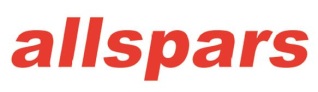 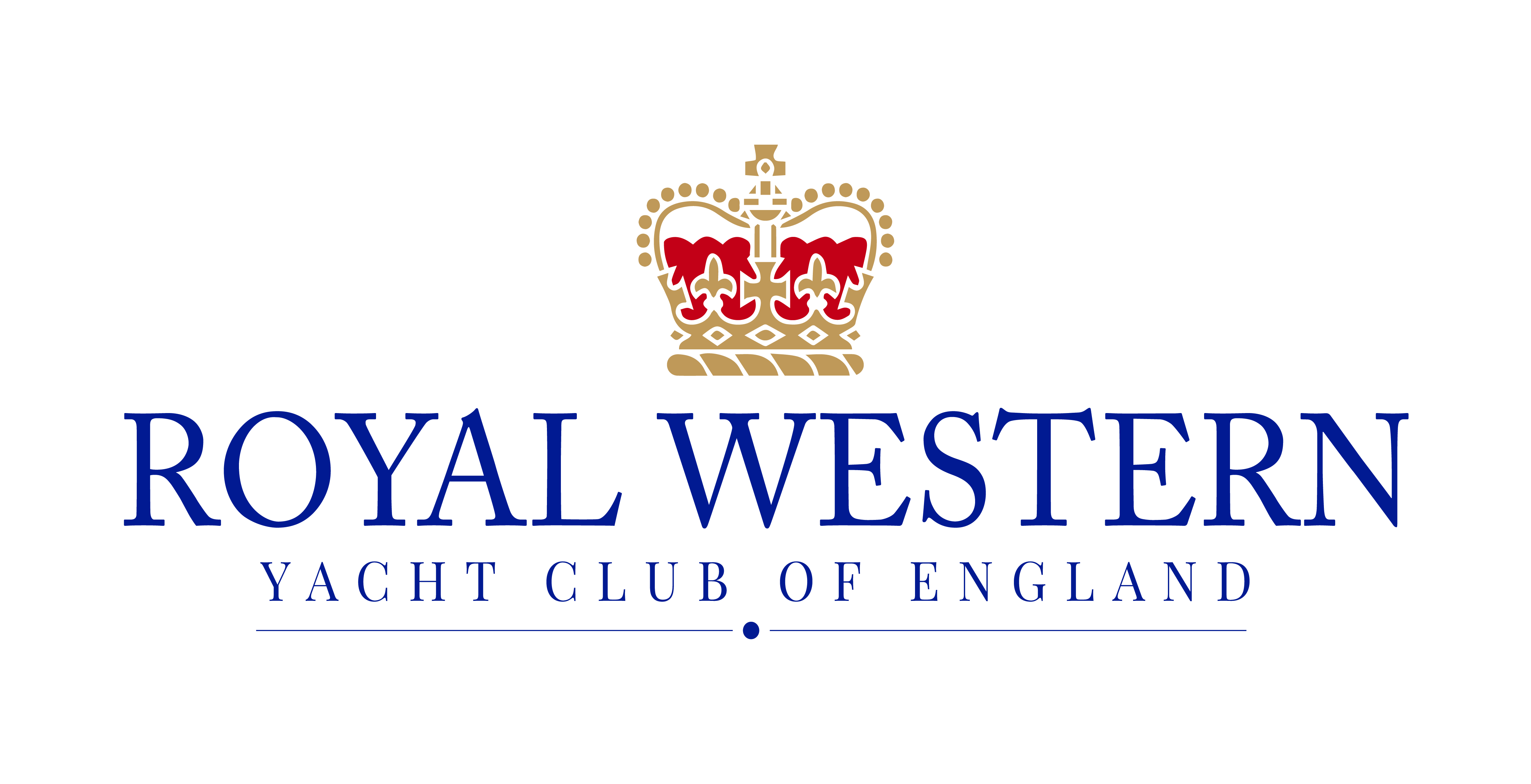 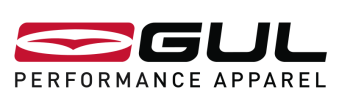 Gull Allspars Final Fling Dinghy Regatta 2018Gull Allspars Final Fling Dinghy Regatta 2018Gull Allspars Final Fling Dinghy Regatta 2018Boat Name:Boat Name:Dinghy Type:Dinghy Type:Sail Number:Sail Number:Yacht Club:Yacht Club:Handicap:Handicap:Handicap:Handicap:Title:                                                                                    Surname:First Name: Address:Telephone:Email: Title:                                                                                    Surname:First Name: Address:Telephone:Email: Title:                                                                                    Surname:First Name: Address:Telephone:Email: Title:                                                                                    Surname:First Name: Address:Telephone:Email: Next of Kin:Relationship:Telephone:Next of Kin:Relationship:Telephone:Next of Kin:Relationship:Telephone:Next of Kin:Relationship:Telephone:ENTRY FEE: ALL DINGHIES £30ENTRY FEE: ALL DINGHIES £30ENTRY FEE: ALL DINGHIES £30ENTRY FEE: ALL DINGHIES £30Late Entry after 8th October: £40Late Entry after 8th October: £40Late Entry after 8th October: £40Late Entry after 8th October: £40DeclarationThe information I have provided is complete and accurateI agree to be bound by the Notice of Race, Sailing Instructions and the Racing Rules of SailingI agree to sail in accordance with the RYA Racing CharterI agree to my details and any photographs being used by the Club for publicity purposesDeclarationThe information I have provided is complete and accurateI agree to be bound by the Notice of Race, Sailing Instructions and the Racing Rules of SailingI agree to sail in accordance with the RYA Racing CharterI agree to my details and any photographs being used by the Club for publicity purposesDeclarationThe information I have provided is complete and accurateI agree to be bound by the Notice of Race, Sailing Instructions and the Racing Rules of SailingI agree to sail in accordance with the RYA Racing CharterI agree to my details and any photographs being used by the Club for publicity purposesDeclarationThe information I have provided is complete and accurateI agree to be bound by the Notice of Race, Sailing Instructions and the Racing Rules of SailingI agree to sail in accordance with the RYA Racing CharterI agree to my details and any photographs being used by the Club for publicity purposesPayment can be may by Cash, Cheque, Visa or MastercardPayment can be may by Cash, Cheque, Visa or MastercardPayment can be may by Cash, Cheque, Visa or MastercardPayment can be may by Cash, Cheque, Visa or MastercardCard No:Card No:Card No:Start Date:Expiry Date:Expiry Date:Expiry Date:Security Code (3 digits):  Approx arrival time:CAR REGISTRATION: